Φόρμα συμμετοχής στο έργο «Young Entrepreneurs Succeed (YES!)»Προς: Βρες Φτερά ΑΜΚΕΑ/Α…………………………….Α. ΠΡΟΣΩΠΙΚΑ ΣΤΟΙΧΕΙΑΒ. ΤΥΠΙΚΑ ΠΡΟΣΟΝΤΑΕΚΠΑΙΔΕΥΣΗ (Σημειώνεται το ανώτερο πιστοποιητικό σπουδών που διαθέτει ο ωφελούμενος)Διά του παρόντος επιβεβαιώνω τη συμμετοχή μου στο έργο «Young Entrepreneurs Succeed (YES!)»Στο πλαίσιο συμμετοχής μου στο έργο «Young Entrepreneurs Succeed (YES!)»  επιθυμώ:Να υλοποιήσω το δικό μου επιχειρηματικό σχέδιο – δική μου επιχείρηση 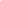 Να προσληφθώ ως εργαζόμενος σε άλλη επιχείρηση 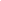 Να συμμετέχω σε συλλογικό επιχειρηματικό σχήμα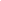 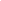 Να αποκτήσω πρόσβαση σε εκπαίδευση/επαγγελματική κατάρτισηΝα λάβω δάνειο τραπέζης για την υλοποίηση επιχειρηματικής ιδέας  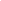 Οι επαγγελματικοί κλάδοι οι οποίοι θα με ενδιέφεραν να ιδρύσω επιχείρηση ή να απασχοληθώ ως εργαζόμενος σε άλλη επιχείρηση είναι:………………………………………………………………………………………………………………………………………………………………………………………………………………………………………………………………………………………………………………………………………………………………………………………………………………………………………………………………………….         Με ατομική μου ευθύνη και γνωρίζοντας τις κυρώσεις που προβλέπονται από τις διατάξεις της παρ. 6 του άρθρου 22 του Ν. 1599/1986, βεβαιώνω την ακρίβεια των ανωτέρω αναγραφόμενων στοιχείων.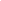           Έχω ενημερωθεί και παρέχω την συγκατάθεση μου για τη συλλογή και επεξεργασία των προσωπικών μου δεδομένων από την ΑΝΚΑ, για τις ανάγκες του έργου «Young Entrepreneurs Succeed (YES!).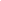 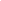           Έχω ενημερωθεί για το αντικείμενο και τους σκοπούς του έργου «Young Entrepreneurs Succeed (YES!)» και δεσμεύομαι να συμμετέχω στις δραστηριότητες του συγκεκριμένου έργου καθώς και στις προβλεπόμενες σε αυτό εργασίες εκτίμησης αντίκτυπου.          Δεσμεύομαι να παρέχω πληροφόρηση στην ΑΝΚΑ αναφορικά με την εργασιακή μου κατάσταση, για τις ανάγκες του έργου «Young Entrepreneurs Succeed (YES!).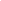           Δηλώνω ότι παρέχω ελεύθερα στην ΑΝΚΑ το δικαίωμα να χρησιμοποιεί και να δημοσιεύει φωτογραφίες, υλικό βιντεοσκόπησης και άλλης ηλεκτρονικής/ψηφιακής μορφής αρχεία/εικόνες εμού, αποκλειστικά και μόνο για τις ανάγκες του έργου «Young Entrepreneurs Succeed (YES!).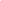 ΕΠΙΣΥΝΑΠΤΟΜΕΝΑ ΔΙΚΑΙΟΛΟΓΗΤΙΚΑ                                                                        ΥΠΟΓΡΑΦΕΣ           Ο/Η ΑΙΤ……	                                         Ο/Η ΥΠΕΥΘΥΝΗ/ΟΣ ΠΑΡΑΛΑΒΗΣΟΝΟΜΑΤΕΠΩΝΥΜΟΑΡΙΘΜΟΣ ΑΔΤΗΜΕΡΟΜΗΝΙΑ ΓΕΝΝΗΣΗΣΕΝΑΡΞΗ ΑΝΕΡΓΙΑΣ ΑΠΟΔΙΕΥΘΥΝΣΗ ΚΑΤΟΙΚΙΑΣΤΗΛΕΦΩΝΟ ΕΠΙΚΟΙΝΩΝΙΑΣEMAIL ΕΠΙΚΟΙΝΩΝΙΑΣ   ΕΠΙΠΕΔΟ ΕΚΠΑΙΔΕΥΣΗΣ         ΙΔΡΥΜΑ             ΠΤΥΧΙΟ  ΗΜΕΡΟΜΗΝΙΑ              ΑΠΟΦΟΙΤΗΣΗΣΞΕΝΕΣ ΓΛΩΣΣΕΣΠΤΥΧΙΟΓΝΩΣΗ Η/ΥΠΙΣΤΟΠΟΙΗΣΗΕΠΑΓΓΕΛΜΑΤΙΚΗ ΚΑΤΑΡΤΙΣΗΕΠΑΓΓΕΛΜΑΤΙΚΗ ΚΑΤΑΡΤΙΣΗΕΠΑΓΓΕΛΜΑΤΙΚΗ ΚΑΤΑΡΤΙΣΗΕΠΑΓΓΕΛΜΑΤΙΚΗ ΚΑΤΑΡΤΙΣΗΠΡΟΓΡΑΜΜΑ ΚΑΤΑΡΤΙΣΗΣΦΟΡΕΑΣΩΡΕΣ  ΗΜΕΡΟΜΗΝΙΑ              ΟΛΟΚΛΗΡΩΣΗΣΕΠΑΓΓΕΛΜΑΤΙΚΗ ΕΜΠΕΙΡΙΑΕΠΑΓΓΕΛΜΑΤΙΚΗ ΕΜΠΕΙΡΙΑΕΠΑΓΓΕΛΜΑΤΙΚΗ ΕΜΠΕΙΡΙΑΕΠΑΓΓΕΛΜΑΤΙΚΗ ΕΜΠΕΙΡΙΑ     ΕΠΙΧΕΙΡΗΣΗ/ΟΡΓΑΝΙΣΜΟΣ           ΕΙΔΙΚΟΤΗΤΑ/ΘΕΣΗ   ΑΠΟ    ΕΩΣΦωτοαντίγραφο δελτίου αστυνομικής ταυτότητας ή διαβατηρίου.Βεβαίωση διάρκειας ανεργίας από τον ΟΑΕΔ   Υπεύθυνη δήλωση των συμμετεχόντων περί μη συμμετοχής σε πρόγραμμα κατάρτισης/εκπαίδευσης